1. SME e start-up domande identificative1.1. Qual è la dimensione della vostra azienda? 1-9 dipendenti10-49 dipendenti50-249 dipendenti250 dipendenti e oltreSono un lavoratore autonomo1.2. Dove si trova la vostra azienda? Se l'azienda è una succursale internazionale, indicare la sede della succursale.AustriaCroaziaRepubblica CecaDanimarcaFinlandiaFranciaGermaniaGreciaIrlandaItaliaLituaniaMacedonia del NordPoloniaRomaniaSerbiaSloveniaSpagnaTurchiaAltri1.3. In quale settore economico opera la vostra azienda? Industria agroalimentareIndustria tessile e dell'abbigliamentoTrasportiCommercio al dettaglioProdotti farmaceuticiMinerario ed estrattivoTurismo e ospitalitàAttività bancarie, finanziarie e assicurativeAltri1.4. Qual è l'età della vostra azienda? Da 0 a 5 anni6 a 10 anniDa 11 a 20 anniOltre 21 anni1.5. La vostra azienda svolge attività commerciali all'estero (ad es. produzione, vendite, ecc.) Sì, all'interno dell'UESì, al di fuori dell'UESì, sia all'interno che all'esterno dell'UENo1.6. Quale dei seguenti concetti vi è familiare? Responsabilità sociale d'impresa (o CSR, dall'inglese Corporate Social Responsibility) Comportamento responsabile delle imprese (RBC, dall'inglese Responsible Business Conduct)Sviluppo sostenibileObiettivi di sviluppo sostenibile (o SDGs, dall'inglese Susitainable Development Goals)Business e Diritti UmaniRendicontazione della sostenibilità/ Reporting Non-finanziarioDue diligence (Supply chain due diligence)Niente di quanto sopra2. Domande sul modello di business sostenibile e sulla strategia di sostenibilità 2.1. La vostra azienda ha una strategia di sostenibilità o di responsabilità sociale aziendale? L'intero modello di business dell'azienda si basa sulla sostenibilitàSìNon ancora, ma stiamo pianificando di svilupparlaNoNon so/non posso rispondere2.2. Di quale delle seguenti aree di sostenibilità o di attività CSR beneficia direttamente il modello di business della vostra azienda (i proventi aziendali sono generati dalle attività in questo settore)? Condizioni di lavoroQuestioni relative ai consumatoriAmbienteDiritti UmaniPartecipazione e sviluppo della ComunitàRelazioni commerciali responsabiliGovernance organizzativaAltro. Si prega di specificare […]2.3. Fornire una breve spiegazione di come il vostro modello di business beneficia delle aree di attività di sostenibilità/CSR selezionate. 2.4. La vostra azienda intende dedicare risorse aggiuntive per l'implementazione del modello di strategia? Ciò si riferisce a dedicare tempo, risorse finanziarie o umane per adempiere ai propri impegni di CSR / sostenibilità, invece di utilizzare queste risorse per le attività quotidiane.Sì (si prega di specificare) [...]No Non so/non posso rispondere2.5. Svolgete altre attività di CSR che non sono coperte dal vostro modello di business? Questa domanda riferimento ad attività che non sono direttamente collegate alla fonte di reddito dell'impresa.SìNoNon so/non posso rispondere3. Domande inerenti l’area attività Condizioni di lavoroSi tratta del trattamento equo di tutti i lavoratori, di condizioni di lavoro dignitose e di attivazione di un dialogo tra le parti. Comprende il rispetto della libertà di associazione (compreso il diritto alla contrattazione collettiva), l'eliminazione di tutte le forme di lavoro forzato e l'eliminazione delle pratiche discriminatorie.3.1. La vostra strategia di sostenibilità aziendale/CSR include gli sforzi necessari a garantire condizioni di lavoro dignitose? SìNoNon so/non posso rispondere3.1.1. Quali dei seguenti temi, specifici per l'ambito delle condizioni di lavoro, sono inclusi nella strategia della vostra azienda? Garanzia di sicurezza sul lavoro e della legalità dell’occupazioneCondizioni di lavoro dignitose e protezione sociale (ad es., garantendo più del salario minimo legale per i lavoratori scarsamente qualificati, retribuzione supplementare per gli straordinari, ecc.)Dialogo sociale (ad es. contrattazione collettiva)Equilibrio tra vita professionale e vita privata (ad es. orari di lavoro flessibili, congedo parentale, anno sabbatico, ecc.)Misure volte a garantire la salute e la sicurezza sul lavoroUlteriori sforzi per garantire la salute e la sicurezza sul lavoro, oltre i requisiti di legge (ad es. durante la pandemia COVID-19)Opportunità di sviluppo dei dipendenti (ad es. formazione, rotazione del lavoro)Altro (specificare) [...]3.2. La vostra azienda svolge attività per garantire condizioni di lavoro dignitose? SìNoNon so/non posso rispondere3.2.1. Quali dei seguenti temi, specifici per l'ambito delle condizioni di lavoro, sono coperti dalle attività della vostra azienda? Garanzia della sicurezza del lavoro e del lavoro legaleCondizioni di lavoro dignitose e protezione sociale (ad es., garantendo più del salario minimo legale per i lavoratori scarsamente qualificati, retribuzione supplementare per gli straordinari, ecc.)Dialogo sociale (ad es. contrattazione collettiva)Equilibrio tra vita professionale e vita privata (ad es. orari di lavoro flessibili, congedo parentale, anno sabbatico, ecc.)Misure volte a garantire la salute e la sicurezza sul lavoroUlteriori sforzi per garantire la salute e la sicurezza sul lavoro, oltre i requisiti di legge (ad es. durante la pandemia COVID-19)Opportunità di sviluppo dei dipendenti (ad es. formazione, rotazione del lavoro)Altro (specificare) [...]Questioni relative ai consumatoriSi tratta dei rapporti commerciali con i vostri consumatori, ossia fornire ai clienti informazioni accurate e utili (inclusa la pubblicità veritiera), ridurre al minimo i rischi nell'utilizzo di prodotti aziendali, fornire servizi di supporto e procedure di richiamo e, soprattutto, incoraggiare il consumo sostenibile.3.3. La vostra strategia di sostenibilità aziendale/CSR include gli sforzi per garantire la soddisfazione e il beneficio dei consumatori? SìNoNon so/non posso rispondere3.3.1. Quali dei seguenti temi, specifici per l’area « consumer benefit », sono inclusi nella strategia della vostra azienda?Commercializzazione equa: fornire informazioni chiare, accurate e credibili su prodotti o serviziAccessibilità adattata per prodotti, servizi e/o locali di distribuzione (ad es. per le persone con disabilità)Protezione dei consumatori vulnerabili o svantaggiati (ad es. tenendo conto delle esigenze di un anziano o di un bambino)Promozione del consumo sostenibile (ad es. offrendo servizi di riciclaggio)Servizi di assistenza clienti e/o procedure di richiamo (ad es. un processo chiaro e facile per la restituzione dei beni o la cancellazione dei servizi)Protezione della salute e della sicurezza dei consumatori (ad es., « contatto zero » durante la pandemia COVID-19)Protezione della privacy dei consumatori e della sicurezza dei datiAltro (specificare) [...]3.4. La vostra azienda svolge attività per garantire la soddisfazione e il beneficio del consumatore? SìNoNon so/non posso rispondere3.4.1. Quali dei seguenti temi, specifici per l'area « consumer benefit », sono coperti dalle attività della vostra azienda?Commercializzazione equa: fornire informazioni chiare, accurate e credibili su prodotti o serviziAccessibilità adattata per prodotti, servizi e/o locali di distribuzione (ad es. per le persone con disabilità)Protezione dei consumatori vulnerabili o svantaggiati (ad es. tenendo conto delle esigenze di un anziano o di un bambino)Promozione del consumo sostenibile (ad es. offrendo servizi di riciclaggio)Servizi di assistenza clienti e/o procedure di richiamo (ad es. un processo chiaro e facile per la restituzione dei beni o la cancellazione dei servizi)Protezione della salute e della sicurezza dei consumatori (ad es., « contatto zero » durante la pandemia COVID-19)Protezione della privacy dei consumatori e della sicurezza dei datiAltro (specificare) [...]AmbienteSi tratta dell'impatto causato dalle attività dell'impresa sull'ambiente naturale. Comprende la riduzione  del rischio ambientale, la presa in carico dei costi dell'inquinamento, non danneggiando gli ecosistemi locali e, se possibile, migliorando le condizioni dell'aria, dell'acqua e del suolo. 3.5. La vostra strategia di sostenibilità aziendale/CSR include gli sforzi per ridurre il proprio impatto negativo sull'ambiente? SiNoNon so/non posso rispondere3.5.1. Quali dei seguenti temi, specifici per l'ambiente, sono inclusi nella strategia della vostra azienda? Prevenzione dell'inquinamento atmosferico (polvere, sostanze chimiche, gas vari, ecc.)Prevenzione dell'inquinamento delle acqueProtezione del clima mediante l'uso di fonti energetiche rinnovabiliProtezione del clima mediante l'uso di tecnologie efficienti dal punto di vista energetico o di altri mezziRiduzione dei rifiuti nel processo di produzioneUso efficiente e sostenibile dell'acqua nel processo di produzioneRicicloProtezione dei diritti degli animali (ad es. prevenire la crudeltà degli animali)Protezione della biodiversità, habitat naturali e fauna selvatica, lotta contro la deforestazioneConsiderazione dell'aspetto ambientale nello sviluppo dei prodottiPratiche di appalto sostenibili (ad es. l'acquisto di prodotti eco-certificati)Imballaggi sostenibili (ad es. l'uso di materiali riciclabili/riciclati per imballaggi, ecc.)Altro (specificare) [...]3.6. La vostra azienda svolge attività volte a ridurre il proprio impatto negativo sull'ambiente? SìNoNon so/non posso rispondere3.6.1. Quali dei seguenti temi, specifici per l'ambiente, sono coperti dalle attività della vostra azienda? Prevenzione dell'inquinamento atmosferico (polvere, sostanze chimiche, gas vari, ecc.)Prevenzione dell'inquinamento idricoProtezione del clima mediante l'uso di fonti energetiche rinnovabiliProtezione del clima mediante l'uso di tecnologie efficienti dal punto di vista energetico o di altri mezziRiduzione dei rifiuti nel processo di produzioneUso efficiente e sostenibile dell'acqua nel processo di produzioneRicicloProtezione dei diritti degli animali (ad es. prevenire la crudeltà degli animali)Protezione della biodiversità, habitat naturali e fauna selvatica, lotta contro la deforestazioneConsiderazione dell'aspetto ambientale nello sviluppo dei prodottiPratiche di appalto sostenibili (ad es. l'acquisto di prodotti eco-certificati)Imballaggi sostenibili (ad es. l'uso di materiali riciclabili/riciclati per imballaggi, ecc.)Altro (specificare) [...]Partecipazione e sviluppo della ComunitàCiò si riferisce alla reattività imprenditoriale e al contributo positivo che l’azienda riesce a portare, partendo dalla comunità locale fino alla società internazionale in generale.3.7. La vostra strategia di sostenibilità aziendale/CSR include sforzi per la comunità locale o la società internazionale in generale? SìNoNon so/non posso rispondere3.7.1. Quali dei seguenti temi, specifici per l'area di sviluppo della comunità, sono inclusi nella strategia della vostra azienda? Sostegno a programmi o iniziative in settori quali l'istruzione, la cultura, la salute o l'ambienteSostegno allo sviluppo economico delle comunità locali (ad es. l'acquisto di prodotti locali)Rispetto dei bisogni e dei valori della comunità locale (ad es., la collaborazione con i locali per proteggere siti di valore culturale, limitare l'uso di risorse preziose, ecc.)Due diligence in aree colpite (o a rischio) da conflitti armatiAiuto diretto alle comunità bisognose (ad es., colpite da calamità naturali o malattie specifiche)Investimenti sociali responsabili (ad es., offrire opportunità di lavoro ai migranti o alle persone con disabilità)Attività di mentorship e condivisione delle conoscenze (ad es., supporto ai giovani nell'avvio della propria attività)Campagne di educazione o sensibilizzazione sull'uso di prodotti o servizi specificiAltro (specificare) [...]3.8. La vostra azienda svolge attività che contribuiscono positivamente alla comunità locale o alla società internazionale in generale?SìNoNon so/non posso rispondere3.8.1. Quali dei seguenti temi, specifici per l'area di sviluppo della comunità, sono coperti dalle attività della vostra azienda? Sostegno a programmi o iniziative in settori quali l'istruzione, la cultura, la salute o l'ambienteSostegno allo sviluppo economico delle comunità locali (ad es. l'acquisto di prodotti locali)Rispetto dei bisogni e dei valori della comunità locale (ad es., la collaborazione con i locali per proteggere siti di valore culturale, limitare l'uso di risorse preziose, ecc.)Due diligence in aree colpite (o a rischio) da conflitti armatiAiuto diretto alle comunità bisognose (ad es., colpite da calamità naturali o malattie specifiche)Investimenti sociali responsabili (ad es., offrire opportunità di lavoro ai migranti o alle persone con disabilità)Attività di mentorship e condivisione delle conoscenze (ad es., supporto ai giovani nell'avvio della propria attività)Campagne di educazione o sensibilizzazione sull'uso di prodotti o servizi specificiAltro (specificare) [...]Diritti UmaniInteso come il trattamento rispettoso di tutti gli individui, indipendentemente dalle loro caratteristiche personali. Questi aspetti includono il rispetto e la tutela attiva dei diritti umani, nonché la garanzia che le imprese non siano passivamente complici di violazioni dei diritti umani di alcun tipo.3.9. La vostra strategia di sostenibilità aziendale/CSR include gli sforzi per proteggere i diritti umani? SìNoNon so/non posso rispondere3.9.1. Quali dei seguenti temi, specifici per l'area dei diritti umani, sono inclusi nella strategia della vostra azienda? Rispetto dei diritti umani sul luogo di lavoro (ad es., libertà di associazione)Integrazione di gruppi svantaggiati (ad es. rifugiati, minoranze etniche, ecc.)Pratiche contro la discriminazione e le molestie (ad es., discriminazione contro le donne, comunità LGBTQ+, ecc.)Screening dei fornitori/partner commerciali per le violazioni dei diritti umani (ad es., il lavoro minorile)Due diligence in materia di diritti umani: valutare le potenziali violazioni dei diritti umani nelle operazioni aziendali e prevenirleMeccanismo di reclamo/ricorso in materia di diritti umani attraverso il quale qualsiasi abuso può essere denunciato, così che l’azienda possa porre rimedioInclusione di clausole sui diritti umani nei contratti o negli accordi aziendaliAltro (specificare) [...]3.10. La vostra azienda svolge attività per proteggere i diritti umani?SìNoNon so/non posso rispondere3.10.1. Quali dei seguenti temi, specifici per l'area dei diritti umani, sono coperti dalle attività della vostra azienda?Rispetto dei diritti umani sul luogo di lavoro (ad es., libertà di associazione)Integrazione di gruppi svantaggiati (ad es. rifugiati, minoranze etniche, ecc.)Pratiche contro la discriminazione e le molestie (ad es., discriminazione contro le donne, comunità LGBTQ+, ecc.)Screening dei fornitori/partner commerciali per le violazioni dei diritti umani (ad es., il lavoro minorile)Due diligence in materia di diritti umani: valutare le potenziali violazioni dei diritti umani nelle operazioni aziendali e prevenirleMeccanismo di reclamo/ricorso in materia di diritti umani attraverso il quale qualsiasi abuso può essere denunciato, così che l’azienda possa porre rimedioInclusione di clausole sui diritti umani nei contratti o negli accordi aziendaliAltro (specificare) [...]Relazioni commerciali responsabili (catene di fornitura)Ciò si riferisce ai rapporti commerciali con altre imprese, e in particolare con i fornitori. Significa che le imprese devono rispettare la legge quando trattano con altre imprese lungo tutta la catena del valore, rispettare gli accordi, garantire un'equa compensazione per i servizi/prodotti e selezionare fornitori socialmente ed ecologicamente responsabili.3.11. La vostra strategia di sostenibilità aziendale/CSR include gli sforzi per garantire relazioni commerciali eque con altre aziende, come fornitori, appaltatori logistici o simili? SìNoNon so/non posso rispondere3.11.1. Quali dei seguenti temi, specifici per l'area di relazioni commerciali responsabili, sono inclusi nella strategia della vostra azienda? Due diligence della catena di approvvigionamento (ad es., screening dei fornitori per le violazioni dell'ambiente o dei diritti umani)Servizi sostenibili per l’impresa, quali logistica, deposito, distribuzione e/o servizio clientiPratiche di approvvigionamento sostenibili (ad es. l'acquisto di prodotti ecocertificati)Concorrenza leale (ad es. evitare pratiche commerciali non etiche nei confronti dei concorrenti)Anticorruzione nelle pratiche di acquistoAltro (specificare) [...]3.12. La vostra azienda svolge attività volte a garantire relazioni commerciali eque con altre imprese, come fornitori, appaltatori logistici o simili? SìNoNon so/non posso rispondere3.12.1. Quali dei seguenti temi, specifici per l'area di relazioni commerciali responsabili, sono coperti dalle attività della vostra azienda? Due diligence della catena di approvvigionamento (ad es., screening dei fornitori per le violazioni dell'ambiente o dei diritti umani)Servizi sostenibili per l’impresa, quali logistica, deposito, distribuzione e/o servizio clientiPratiche di approvvigionamento sostenibili (ad es. l'acquisto di prodotti ecocertificati)Concorrenza leale (ad es. evitare pratiche commerciali non etiche nei confronti dei concorrenti)Anticorruzione nelle pratiche di acquistoAltro (specificare) [...]Governance organizzativaQuesto si riferisce ai modi in cui un business è gestito su una base quotidiana. Idealmente, la gestione delle imprese dovrebbe essere responsabile, trasparente, etica e tenere conto degli interessi degli stakeholder3.13. La vostra strategia di sostenibilità aziendale/CSR include gli sforzi per garantire una governance organizzativa dell'azienda trasparente ed equa? SìNoNon so/non posso rispondere3.13.1. Quali dei seguenti temi, specifici dell'area della governance organizzativa, sono inclusi nella strategia della vostra azienda?Processo decisionale aziendale chiaro e trasparente (ad es., procedure formali di governance)Prevenzione di qualsiasi tipo di attività illecite (ad es., meccanismi contro l'elusione fiscale, riciclaggio di denaro sporco, corruzione, ecc.) e protezione degli informatoriProcedure chiare per garantire il mantenimento degli impegni presi dall’azienda(ad es. una strategia per la CSR)Trasparenza sugli indicatori di performance finanziari e/o di altro tipo a favore di dipendenti e azionisti (ad es. la fornitura di rendicontazioni annuali finanziarie e non finanziarie sulle attività aziendali)Partecipazione regolare dei lavoratori al processo decisionaleImpegno interno ad investire in soluzioni green/sostenibili per le operazioni aziendaliSistemi di gestione conformi alla norma ISO o ad altre norme [...]Altro (specificare) […]3.14. La vostra strategia di sostenibilità aziendale/CSR svolge attività volte a garantire una governance organizzativa dell'azienda trasparente ed equa? SìNoNon so/non posso rispondere3.14.1. Quali dei seguenti temi, specifici dell'area della governance organizzativa, sono coperti dalle attività della vostra azienda?Processo decisionale aziendale chiaro e trasparente (ad es., procedure formali di governance)Prevenzione di qualsiasi tipo di attività illecite (ad es., meccanismi contro l'elusione fiscale, riciclaggio di denaro sporco, corruzione, ecc.) e protezione degli informatoriProcedure chiare per garantire il mantenimento degli impegni presi dall’azienda(ad es. una strategia per la CSR)Trasparenza sugli indicatori di performance finanziari e/o di altro tipo a favore di dipendenti e azionisti (ad es. la fornitura di rendicontazioni annuali finanziarie e non finanziarie sulle attività aziendali)Partecipazione regolare dei lavoratori al processo decisionaleImpegno interno ad investire in soluzioni green/sostenibili per le operazioni aziendaliSistemi di gestione conformi alla norma ISO o ad altre norme [...]Altro (specificare) [...]3.A. Informazioni specifiche sulle attività incluse nella strategia e sulla valutazione dei loro benefici3.A.1. Quanta attenzione viene data ai temi selezionati nella strategia aziendale?I temi sono trattati in dettaglioI temi sono trattati, ma non nel dettaglioI temi sono menzionatiAltro (specificare) […]3.A.2. La strategia include obiettivi o indicatori chiave di prestazione (KPI) per misurare i progressi compiuti per i temi selezionati? Sì (specificare)NoNon so/non posso rispondere3.A.3. Se è possibile, si prega di fornire una breve descrizione degli impegni e delle attività della vostra azienda in questo settore. 3.B. Informazioni specifiche sulle attività svolte dall'azienda e valutazione dei loro vantaggi3.B.1. Qual è il livello di impegno della vostra azienda nelle attività in questo settore? Esiste un codice di condotta, una politica o similiEsiste un piano d'azione interno o un'altra procedura formaleLe attività sono informali, ma regolariLe attività sono informali e irregolariAltro (specificare) [...]Non so/non posso rispondere3.B.2. Se è possibile, si prega di fornire una breve descrizione delle attività della vostra azienda in questo settore. 3.C. Divulgazione pubblica di informazioni sulle operazioni aziendali3.C.1. La vostra azienda condivide regolarmente informazioni sugli aspetti di sostenibilità/CSR delle sue attività commerciali? Sì.NoNon so/non posso rispondere3.C.2. Quali pratiche di condivisione delle informazioni segue la vostra azienda?Rendicontazione formale delle prestazioni economiche, ambientali e sociali in conformità agli standard internazionali di rendicontazione (ad es., UN Global Compact)Rendicontazione ambientale o di sostenibilità in conformità al modello aziendale (ad es., pagine del sito web della società, altri formati)Comunicazione selettiva di alcuni specifici impatti aziendali (ad es., le emissioni di gas a effetto serra)Uso di etichette e/o altre certificazioni per i prodotti aziendali (ad es. etichette cruelty-free)La Sostenibilità/responsabilità sociale è inclusa nell'identità organizzativa (ad es., missione aziendale e vision aziendale)Pubblicazione di informazioni sui social media (ad es., Facebook, Twitter, Instagram)Informazioni su altri canali di comunicazione aziendale (ad es., opuscoli, descrizioni del profilo aziendale, newsletter periodiche, ecc.)Altro (specificare) […]3.C.3. Perché la vostra azienda non condivide pubblicamente le sue pratiche di sostenibilità/CSR?Gli stakeholder (ad es. clienti, fornitori, investitori) sono personalmente informati di tutte le attività aziendaliPresentare pubblicamente queste attività sembra inappropriato e/o inutile (ad es. può sembrare arrogante o pretenzioso)Raccogliere e riportare le informazioni richiede troppe risorse o richiede troppo tempoLe attività riguardano dati privati (ad es. personali)Mancanza di conoscenze su come raccogliere e divulgare tali informazioniAi clienti e/o investitori non importerebbe o  non sono interessatiAltro (specificare) […]4. Ostacoli e driver all’adozione della CSR Le domande 4.1.-4.2. sono rilevanti per chi non ha indicato alcuna sostenibilità/attività CSR  4.1. Perché la vostra azienda non svolge alcuna attività per rendere le sue attività più sostenibili/socialmente responsabili? Le attività non comporterebbero benefici economici per l'aziendaLe attività metterebbero a rischio il successo attuale dell’azienda (ad es. la perdita di clienti)Il concetto di sostenibilità/responsabilità sociale aziendale non è chiaroMancanza di conoscenze pratiche su come integrare la sostenibilità nelle operazioni aziendaliMancanza di tempo del top management e/o mancanza di risorse umaneMancanza di risorse finanziarieMancanza di leve e di controllo sull'ambiente esterno all’aziendaMancanza di consapevolezza sui programmi di sostegno disponibili per tali attivitàAltro (specificare) [...]Non so/non posso rispondere4.2. Di quale supporto ha bisogno la vostra azienda per rendere le sue attività di business più sostenibili/socialmente responsabili? Informazioni e conoscenze su come integrare la sostenibilità nelle attività di business (addestramenti, webinar, ecc.)Esempi di buone pratiche di altre imprese o organizzazioniConsulenza iniziale gratuita su come integrare la sostenibilità nelle attività di businessFinanziamenti supplementariRisorse umane supplementari o programmi di formazione per i dipendentiOpportunità di networking con imprese, organizzazioni ed espertiUn ambiente imprenditoriale migliore, in cui la sostenibilità sia prioritaria per fornitori, investitori o clienti, e il contesto generale delle imprese sia favorevole (ad es., in cui le azioni illegali delle imprese vengono prevenute prima che possano danneggiare altre società).Misure adeguate alle esigenze specifiche delle imprese (ad es. dimensioni dell'impresa o specifici settori)Strumenti digitali per la rendicontazione della sostenibilità e delle informazioni non finanziarie, la valutazione dell'impatto sulla società e l'ambiente, la due-diligence, ecc.Si prega di elaborare o indicare altri fattori […]Le domande 4.3-7 sono rilevanti per gli intervistati che hanno indicato almeno un'attività di sostenibilità/ CSR.4.3. Valutare i vantaggi che questi impegni portano alla vostra azienda in una scala da 1 a 5, dove 1 corrisponde a « per nulla vantaggioso » , e 5 corrisponde a « molto vantaggioso ».1 (per nulla vantaggioso)2 (i vantaggi sono insignificanti)3 (mediamente vantaggioso)4 (vantaggioso)5 (molto vantaggioso)Non so/non posso rispondere4.4. Perché la vostra azienda svolge queste attività? Motivazione etica ovvero ridurre l'impatto negativo sulla società e/o sull'ambienteContribuire agli obiettivi di Sviluppo Sostenibile delle Nazioni Unite (SDGs)Soddisfare i requisiti e le aspettative dei clientiSoddisfare i requisiti e le aspettative dei fornitoriSoddisfare i requisiti e le aspettative degli investitori o finanziatori (ad es. le banche)Soddisfare i requisiti stabiliti dalla legge/regolamenti (ad es. regolamenti ambientali)Migliorare l'immagine e la reputazione nei confronti dei clienti o delle comunità localiMigliorare l'immagine e la reputazione nei confronti degli investitori (anche potenziali)Aumentare la motivazione e la retention dei dipendentiMigliorare le prestazioni in materia di innovazioneAbbattere i costi e aumentare il risparmioAumento delle entrate e della quota di mercato (compreso l'accesso agli appalti pubblici)Accesso a nuovi mercati esteriAumentare la resilienza dell'azienda rispetto agli shock esterni (ad es. la pandemia COVID-19)Ridurre la pressione delle organizzazioni non governative/organizzazioni della società civileSi prega di elaborare o indicare altri fattori [...]4.5. Valutare quanto siano stati significativi i seguenti ostacoli all'introduzione di pratiche di sostenibilità/CSR nelle vostre attività di business in una scala da 1 a 5, dove 1 corrisponde a «per niente significativi e 5 corrisponde a « molto significativi ».  4.6. Avete ricevuto sostegno UE, nazionale o di altro tipo per superare queste barriere e/o avviare attività di sostenibilità/CSR nella vostra azienda?SìNoNon so/non posso rispondere4.7. Se è possibile, vi preghiamo di descrivere ciò che vi ha fatto superare queste barriere e avviare attività di sostenibilità/CSR nella vostra azienda.5. Misure politiche e di sostegno5.1. Che livello di supporto avete ricevuto per avviare le attività di sostenibilità/CSR nella vostra azienda? Sostegno a livello dell'UESostegno a livello nazionale o regionaleAltro tipo di sostegno (specificare) Non so/non posso rispondere5.2. Che tipo di sostegno a livello UE avete ricevuto? Informazioni, ad es. linee guida, corsi di formazione, toolkit o simili.Si prega di fornire maggiori dettagli:Sostegno finanziario, ad es. sovvenzioni, premi o simili. Si prega di fornire maggiori dettagli:Networking o partenariato, ad es. stakeholder forum, partnership networks o simili. Si prega di fornire maggiori dettagli:Una combinazione di quanto sopra, ad es. il sostegno per introdurre il reporting di sostenibilità, l'etichettatura o la certificazione. Si prega di fornire maggiori dettagli:Altro (specificare)5.3. Che tipo di sostegno a livello nazionale o regionale avete ricevuto? Informazioni, ad es. linee guida, corsi di formazione, toolkit o simili.Si prega di fornire maggiori dettagli:[...]Sostegno finanziario, ad es. sovvenzioni, premi o simili.Si prega di fornire maggiori dettagli:[...]Networking o partenariato, ad es. stakeholder forum, partnership networks o simili. Si prega di fornire maggiori dettagli:[...]Una combinazione di quanto sopra, ad es. il sostegno per introdurre il reporting di sostenibilità, l'etichettatura o la certificazione. Si prega di fornire maggiori dettagli:[...]Altro (specificare) […]5.4. Quale sostegno sarebbe stato utile alla vostra azienda per rendere le sue attività di business più sostenibili e socialmente responsabili?Informazioni e conoscenze su come integrare la sostenibilità nelle attività di business (addestramenti, webinar, ecc.)Esempi di buone pratiche di altre imprese o organizzazioniConsulenza iniziale gratuita su come integrare la sostenibilità nelle attività di businessFinanziamenti supplementariRisorse umane supplementari o programmi di formazione per i dipendentiOpportunità di networking con imprese, organizzazioni ed espertiUn ambiente imprenditoriale migliore, in cui la sostenibilità sia prioritaria per fornitori, investitori o clienti, e il contesto generale delle imprese sia favorevole (ad es., in cui le azioni illegali delle imprese vengono prevenute prima che possano danneggiare altre società).Misure adeguate alle esigenze specifiche delle imprese (ad es. dimensioni dell'impresa o specifici settori)Strumenti digitali per la rendicontazione della sostenibilità e delle informazioni non finanziarie, la valutazione dell'impatto sulla società e l'ambiente, la due-diligence, ecc.Si prega di elaborare o indicare altri fattori [...]6. Domande conclusive per restare in contatto6. Per accettazione ad essere nuovamente contattati al fine di dare visibilità alla vostra azienda come esempio di buona pratica in tutta Europa o per ricevere personalmente gli strumenti e i risultati che deriveranno da questa indagine, preghiamo di lasciare i propri dati di contatto qui sotto.Le informazioni relative alla protezione dei dati personali sono fornite qui: https://www.visionary.lt/wp-content/uploads/2021/01/The-use-of-your-personal-data-and-your-rights.pdf. Nome e cognome:[...]Nome della ditta:[...]E-mail:[...]Numero di telefono:[...]Grazie per il vostro tempo e sforzo!Fine dell'indagineVi invitiamo a restituirci il questionario compilato entro il 10 aprile 2021, inviandolo al seguente indirizzo e-mail: europa@eurosportelloveneto.it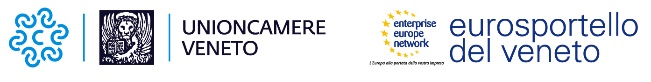 IntroduzioneVi invitiamo a partecipare a questa indagine sull'assunzione della Responsabilità Sociale d’Impresa (CSR) da parte delle PMI e delle start-up europee. La CSR riguarda la responsabilità delle imprese per il loro impatto sulla società, che include pratiche di sostenibilità e integrazione delle tematiche sociali, ambientali, etiche, dei diritti umani e dei consumatori nelle operazioni aziendali.I risultati di questa indagine saranno utilizzati per supportare la Commissione Europea e le autorità nazionali verso una migliore comprensione delle esigenze delle imprese in termini di CSR e sostenibilità. Lo studio finale sarà completato da strumenti destinati alle PMI per facilitare le attività di CSR. L'efficace attuazione della CSR da parte della vostra azienda o le attività di sostenibilità messe in atto, potranno essere selezionate come esempio di buone pratiche promosse dalla Commissione Europea.Si prega di notare che l'indagine è rivolta in particolare alle piccole e medie imprese (fino a 250 dipendenti) che operano nei seguenti settori:Industria agroalimentareIndustria tessile e dell'abbigliamentoTrasportiCommercio al dettaglioProdotti farmaceuticiMinerario ed estrattivoTurismo e ospitalitàAttività bancarie, finanziarie e assicurativePer completare il questionario occorreranno circa 20 minuti. Vi invitiamo a restituirci il questionario compilato entro il 10 aprile 2021, inviandolo al seguente indirizzo e-mail: europa@eurosportelloveneto.it L'indagine è realizzata da "Visionary Analytics" per conto dell'Agenzia Esecutiva per le Piccole e Medie Imprese (EASME) della Commissione Europea.L'indagine è anonima a meno che non si scelga di fornire i propri dati personali.In ogni caso, le risposte fornite non saranno collegate al nominativo di chi compila il questionario o all'organizzazione rappresentata. Saranno presentati solo i risultati aggregati dell'indagine, garantendo così l’anonimato personale e della relativa organizzazione. Nelle seguenti domande sarà chiesto di sapere se la vostra azienda svolga attività all'interno di sette aree di attività di CSR:Condizioni di lavoro (trattamento equo di tutti i lavoratori, condizioni di lavoro, contrattazione collettiva, ecc.)Questioni relative ai consumatori (relazioni commerciali con i consumatori)AmbientePartecipazione e sviluppo della ComunitàDiritti UmaniRelazioni commerciali responsabili (relazioni eque con altre imprese)Governance organizzativa (responsabilità verso gli stakeholder, gestione aziendale trasparente, sostenibilità/reporting non finanziario, ecc.)Si prega di notare che queste aree sono altamente interconnesse e una stessa attività svolta dalla vostra azienda può rientrare in diverse categorie. Inoltre, è possibile che solo alcune aree siano rilevanti per la tua azienda.1 – Per niente significativo2 – Non significativo3 – Abbastanza significativo4 – Significativo5 – Molto significativoNon so/non posso rispondereNessun vantaggio economico per la societàMettere a rischio il successo aziendale (ad es. perdita di clienti)Comprensione limitata della sostenibilità/responsabilità sociale delle impreseMancanza di conoscenze pratiche su come integrare la sostenibilità nelle attività di businessMancanza di tempo del top management e/o delle risorse umaneMancanza di risorse finanziarieMancanza di leve e di controllo sull'ambiente esterno all’aziendaMancanza di consapevolezza sui programmi di sostegno disponibili per tali attivitàAltro (specificare)